コラム　き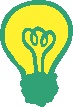 ◆年5日のの取得が使用者は、年10日以上の年次有給休暇が与えられている労働者に対し、毎年5日、時季を指定して年次有給休暇を取得させる義務があります。◆時間外労働の時間外労働の上限について月45時間、年360時間を原則とし、な特別の事情がある場合でも年720時間、単月100時間（休日労働含む）、複数月平均80時間（休日労働含む）が限度とされています。◆なの同じ企業内におけるととの間での基本給や手当など個々の待遇ごとに不合理な待遇差を設けることは禁止されています。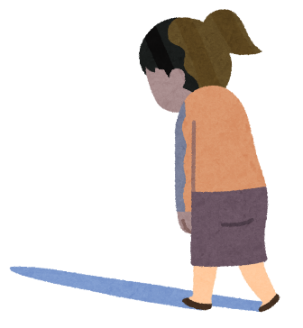 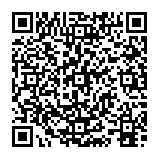 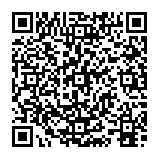 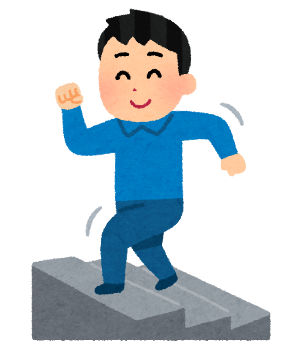 ◆第2章　働く前に知っておきたいルール　解答Q1　労働契約　　　　Q2　最低限、無効　　Q3　就業規則　　Q4　定めのない、定めのある◆第3章　働く時のルール　解答　　Q1　通貨、全額　　Q2　８、４０　　Q3　２、５　　Q4　６、１０　　Q5　同僚　　Q６　２０、３１◆第4章　会社をやめる時のルール　　Q1　会社、労働者　　Q2　更新　　Q3　期間の定めのない、同意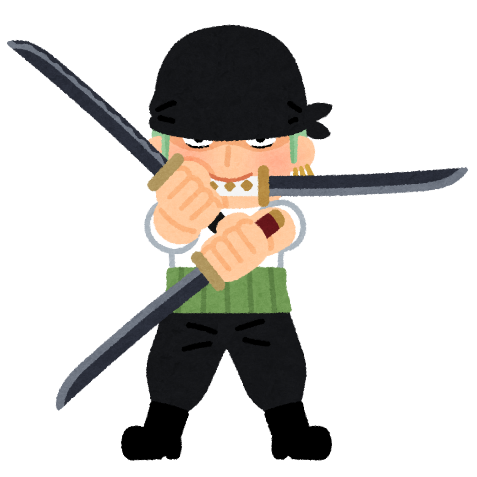 　　Q4　期間の定めのある　　Q5　退職勧奨、断る　いずれの相談機関も相談は無料です。◆大阪府　労働環境課　（労働相談センター）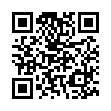 　　どこに何を聞いていいのか分からないとき、質問したい時、に思ったことがあれば、まずはこちらにご相談ください！９：００～１８：００　　毎週木曜日は２０：００までＴＥＬ：06-6946-2600　（詳しくは裏表紙へ）https://rsc-osaka.jp/◆大阪労働局　総合労働相談コーナー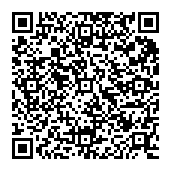 　　労働問題に関するあらゆる分野の相談の受付をしています。　　（労働条件、、いじめ・嫌がらせなど）　　９：００～１７：００　毎週火曜日は１８：００までＴＥＬ　0120-939-009　／　06‐7660‐0072  https://jsite.mhlw.go.jp/osaka-roudoukyoku/roudoukyoku/kanren_shisetsu/corner.html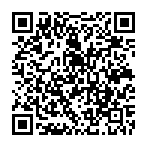 ◆ハローワーク（）　　職業相談、職業紹介・指導、のあっせん、　　雇用保険の給付（仕事探し、、など）　 https://jsite.mhlw.go.jp/osaka-hellowork/◆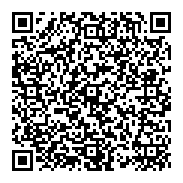 　 賃金、労働時間、労働者の安全と健康の確保などについての（取り締まること）、指導、に基づく、などの事務を行っています。https://jsite.mhlw.go.jp/osaka-roudoukyoku/hourei_seido_tetsuzuki/roudoukijun_keiyaku/list.html◆年金事務所　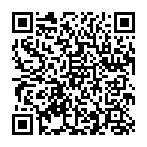 　　厚生年金、国民健康保険に関するお問い合わせ先です。　　https://www.nenkin.go.jp/section/soudan/osaka/◆（協会けんぽ）大阪支部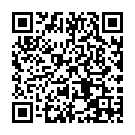 　　健康保険、国民健康保険に関するお問い合わせ先です。　　https://www.kyoukaikenpo.or.jp/shibu/osaka/◆大阪センター　　障がい者に対する専門的な職業リハビリテーションサービ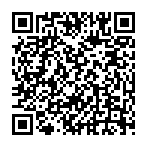 　　スやに対する相談、地域の関係機関への助言・を行っています。　　https://www.jeed.or.jp/location/chiiki/osaka/◆・センター　　におけるを図るために、び日常生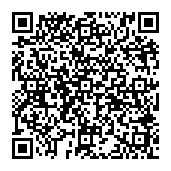 　 活の支援を行っています。また、社会生活上のをとする障がいのある方　　に対して、のや、と　　をり、から・にるまでの・　　・その他のを行っています。https://www.pref.osaka.lg.jp/keikakusuishin/syuuroushien/shuupotsu.html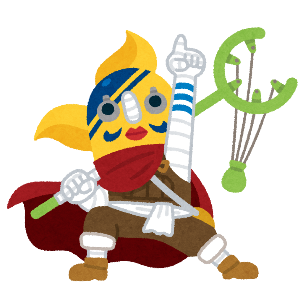 